31.03.2021 - środaTemat dnia: „Liczymy kurczątka”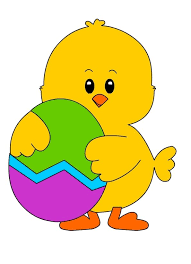 Witajcie Drogie Dzieci i Drodzy RodziceNa samym początku zapraszam również Was Drodzy Rodzice, do zabawy z dziećmi w wierszyki- masażyki. „Dyngus”Spotkały się w koszyczku:Żółty kurczaczek Pi-PiPuchaty zajączek Kic-KicMięciutki baranek Be-BeKurczak woła Pi-Pi-PiO dyngusie ciągle śni.Zając skacze Kic-Kic-KicNie chce wody nic a nic!Nosek marszczy, uszka chowa,Chętnie się pod bazie schowa.Za to baran beczy- Beee!Oblać wszystkie dzieci chce!Psik, psik, psik !Oto wskazówki/ inspiracje do zabawy:Spotkały się w koszyczku: (idziemy palcami po plecach)Żółty kurczaczek Pi-Pi (skubiemy paluszkami a la dziobanie kurczaka)Puchaty zajączek Kic-Kic (tworzymy łódeczkę z dłoni i przeskakujemy z miejsca na miejsce)Mięciutki baranek Be-Be (rysujemy zakręcone rogi)Kurczak woła Pi-Pi-Pi (skubiemy paluszkami)O dyngusie ciągle śni. (rysujemy delikatnie opuszkami deszczyk)Zając skacze Kic-Kic-Kic (łódeczka z dłoni i przeskakujemy)Nie chce wody nic a nic! (rysujemy znak x)Nosek marszczy, uszka chowa, (dotykamy nosek/ dotykamy uszy)Chętnie się pod bazie schowa (chowamy dłoń pod pachę dziecka)Za to baran beczy – Beee! (rysujemy rogi)Oblać wszystkie dzieci chce! Psik, psik, psik, psik! (psikamy mgiełką)Drodzy Rodzice bardzo proszę o przygotowanie: obrazek kurczątka, sylwetki kurczaczków (załączniki poniżej).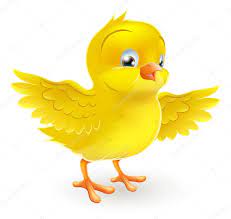 A teraz Drogie dzieci, oglądamy obrazek kurczątka, następnie Drodzy Rodzice zadajcie następujące pytania:Jak wygląda kurczątko? Czym, poza wielkością kurczątko różni się od kury?Teraz Drogie Dzieci zapraszam Was i Waszych Rodziców do wspólnej zabawy ruchowej pt. „Kura i kurczęta”W tej zabawie Drodzy Rodzice będzie odgrywać rolę kury, a dzieci będą kurczaczkiem. Kura chodzi po pokoju, mówiąc: Ko, ko, ko a dziecko porusza się wokół niej w dowolnych kierunkach, mówiąc Pi, pi, pi. Kiedy kurwa przestanie mówić i przykucnie, kurczaczek biegnie do niej i przytula do siebie. Mam nadzieję, że wspólna zabawa się podobała. Teraz Drogie Zajączki przyszedł czas na trochę Wielkanocnej matematyki spróbujcie wyciąć kurczaczki – Rodzice mogą Wam pomóc, choć starajcie się wykonać to zadanie sami  ( załączniki poniżej)Drodzy Rodzice zadajcie dzieciom następujące polecenia:- pokaż na jednej ręcę tyle palców, ile masz małych kurczątek, potem pokaż na ręce tyle palców, ile masz dużych kurczątek.- połóż przed sobą jednego dużego kurczaczka i dwa małe. Jeden i dwa to ile razem?- połóż przed sobą wszystkie kurczaczki. Ile razem jest wszystkich kurczaczków?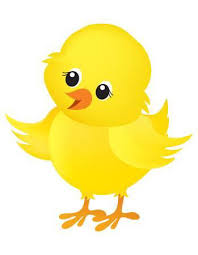 Na koniec przyotowałam dla Was Drogie Dzieci parę propozycji prac plastycznych do wykonania. Będzie nam bardzo miło, jeśli chociaż jedna propozycja Drodzy Rodzice Was zaciekawi i zechcecie ją zrobić razem z Waszymi dzieci, i podzielić się zdjęciem wspólnej wykonanej pracy i przesłać je na adres mailowy. Już nie możemy się doczekać „KURCZACZEK Z ROLKI” – 1 propozycja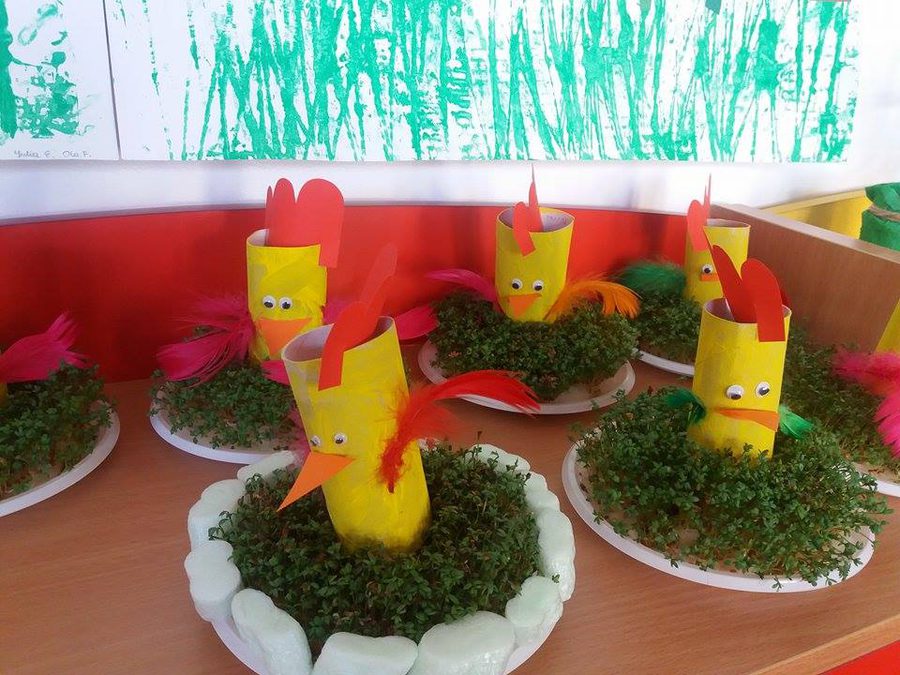 Potrzebne materiały:Rolka po papierze toaletowyPiórkaCzerwona kartkaPomarańczowa kartkaŻółta farbaRuchome oczy1. Rolkę po papierze toaletowy pomalować na kolor żółty. Pozostawić do wyschnięcia2. Przykleić oczka (najlepiej ruchome)3. Przykleić piórka (ja zastosowałam kolorowe)4. Nałożyć czerwony grzebień ( taki jak ma kogut )5. Przykleić dziubek„KURCZACZKI ZE SKRZYDEŁKAMI Z ODRYSOWANYCH RĄCZEK” – 2 propozycjaWszystkie elementy do wykonania znajdują się poniżej.Z szablonów wycinamy poszczególne elementy, następnie odrysowujemy dłonie dziecka i je wycinamy. Przyklejamy do naszego kurczaczka.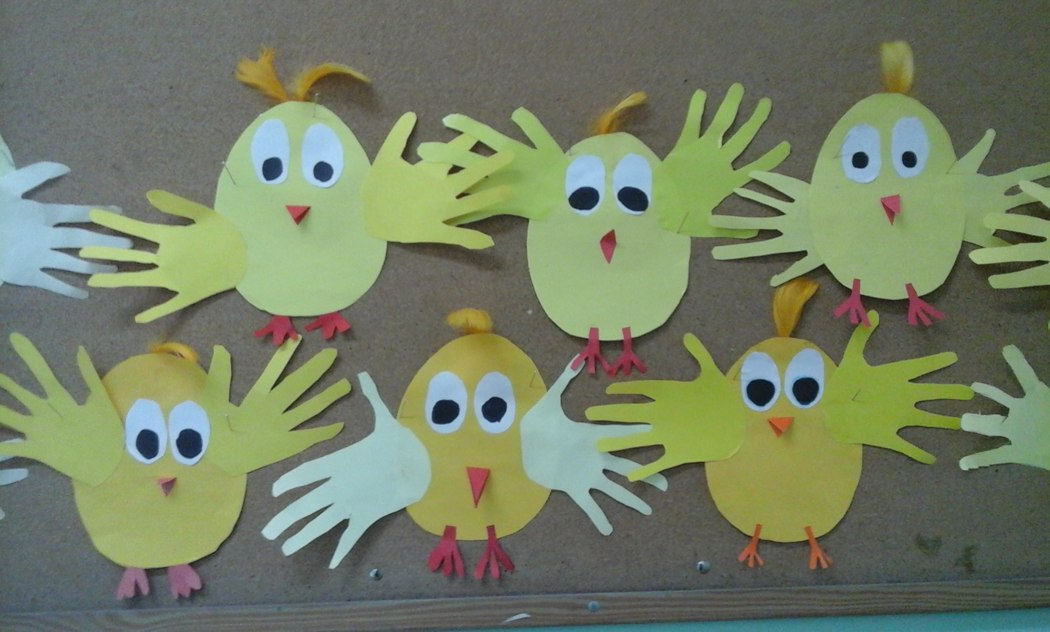 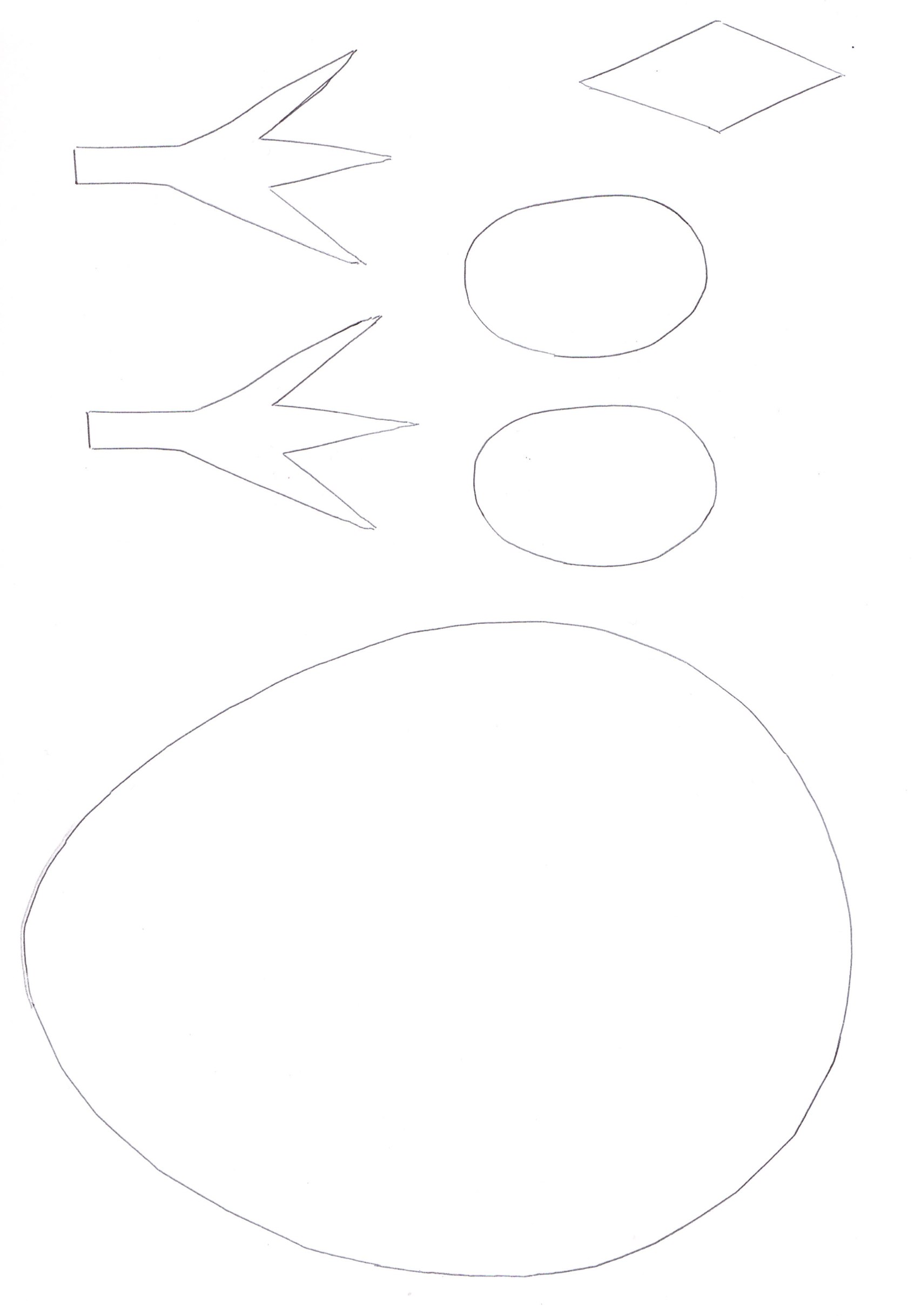 „KURCZACZEK Z ŻÓŁTEGO TALERZYKA” – 3 propozycjaPotrzebne będą: papierowy talerzyk, żółta farba, pędzelek, żółte piórka, oczka, pomarańczowa pianka, pomarańczowe kreatywne druciki, klej do prac plastycznych.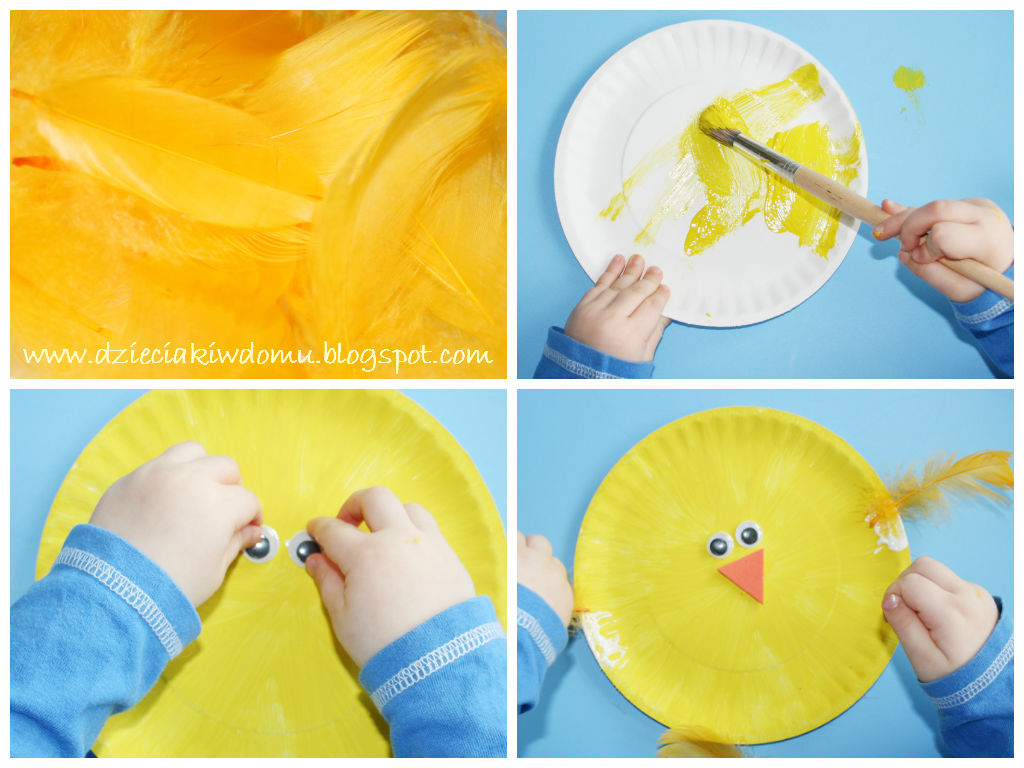 Więcej informacji dostępnych na stronie: https://dzieciakiwdomu.pl/2014/04/kurczaczek.html POWODZENIA DO ZOBACZENIA JUTRO 